Publicado en Madrid el 25/08/2020 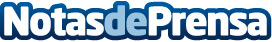 Worldline presenta su terminal de pago Yumi una auténtica revolución 360º para el punto de venta Yumi gana el prestigioso premio iF Design Award 2020 como dispositivo de pago del año y ofrece tecnología de última generación para el mundo del RetailDatos de contacto:Paula Espadas620 059 329Nota de prensa publicada en: https://www.notasdeprensa.es/worldline-presenta-su-terminal-de-pago-yumi Categorias: Nacional Finanzas Telecomunicaciones Marketing Madrid E-Commerce Consumo Dispositivos móviles Premios http://www.notasdeprensa.es